課發會成果照片活動名稱12年國民教育課綱設計集課發會研討12年國民教育課綱設計集課發會研討辦理地點本校資源中心本校資源中心辦理日期108/3/6108/3/6內容簡介本校課程發展委員會於3/6、5/22分別召開2次課發會，討論並決議有關下學期課程版本、校本課程修正案及編寫108學年度之課程計畫..等。本校課程發展委員會於3/6、5/22分別召開2次課發會，討論並決議有關下學期課程版本、校本課程修正案及編寫108學年度之課程計畫..等。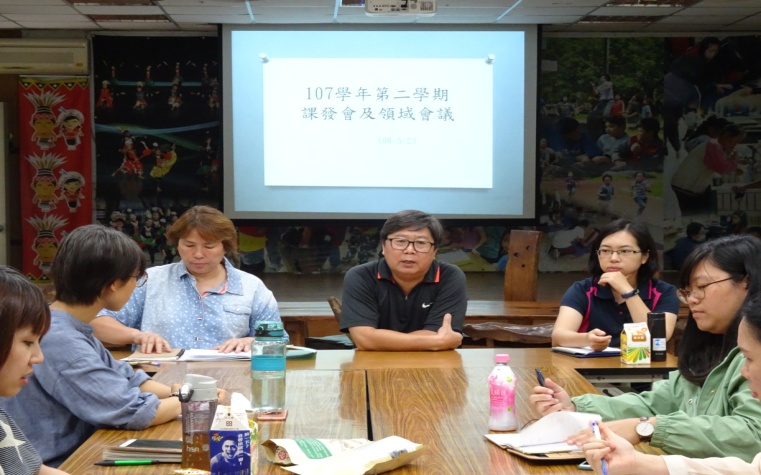 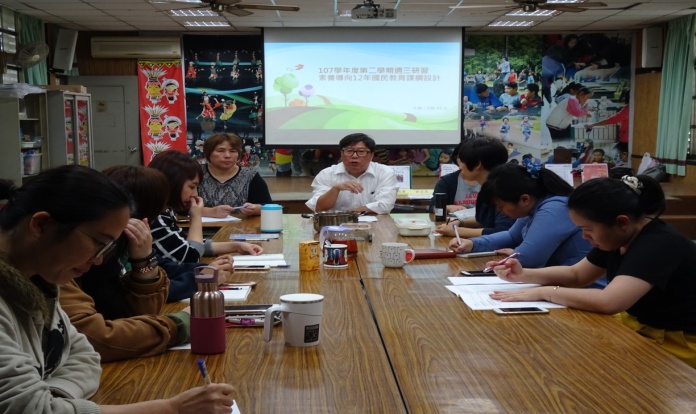 校長說明108年第2次課發會重點校長說明108年第2次課發會重點校長說明108課綱課程設計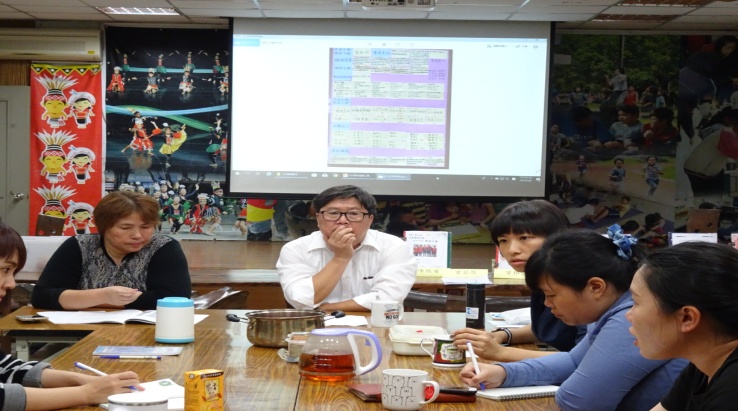 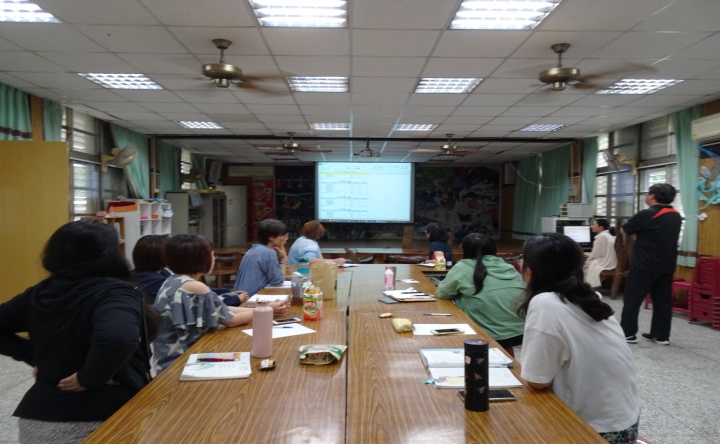 108課程計畫設計108課程計畫設計教務說明簿本項目